AVUSTUSTA HAKEVAN KOHTEEN TIEDOTKAUKOLÄMPÖTOIMITTAJAN TIEDOT (kaukolämpötoimittaja täyttää)KOHTEEN TOIMENPITEIDEN VAIKUTTAVUUSKohteeseen kaukolämpöä toimittavan yrityksen toimivaltaisena edustajana vakuutan tällä selvityksellä ja allekirjoituksellani, että kaukolämpöä toimittavalla yrityksellä on suunnitteilla matalalämpötilaiseen kaukolämpöön siirtyminen avustusta hakevan kohteen sijaintiin.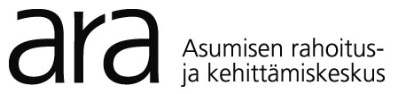 KAUKOLÄMPÖTOIMITTAJAN LAUSUNTO MATALALÄMPÖTILAISEEN KAUKOLÄMPÖÖN SIIRTYMISEN AVUSTUKSEEN*Avustuksen hakijan nimi (asuinrakennuksen omistaja)Hakijan Y-tunnus / henkilötunnusOsoitePostinumero ja postitoimipaikkaKaukolämpölaitteiston sijainnin kiinteistötunnus / kaukolämpölaitteistojen sijaintien kiinteistötunnuksetKaukolämpölaitteiston sijainnin kiinteistötunnus / kaukolämpölaitteistojen sijaintien kiinteistötunnuksetNimiY-tunnusUusimalla kohteen lämmönjakokeskuksen/keskukset matalamman mitoituslämpötilan mukaiseksi, voidaan toimenpiteen nähdä tukevan merkittävästi siirtymää kohti matalalämpötilaista (enintään 90° C) kaukolämmön jakelua.Kohteen (rastita sopiva) uusittavan lämmönjakokeskuksen parantuva jäähtymä sijainti kaukolämpöverkossa muu peruste:      mahdollistaa kaukolämpöverkon matalamman tulolämpötilan täten vaikuttaen merkittävän laskevasti verkkoon syötettävän kaukolämpöveden lämpötilaan.Päiväys ja HAKIJAN allekirjoitusPäiväys ja HAKIJAN allekirjoitusPaikka ja aikaAsema yrityksessäAllekirjoitusNimen selvennys